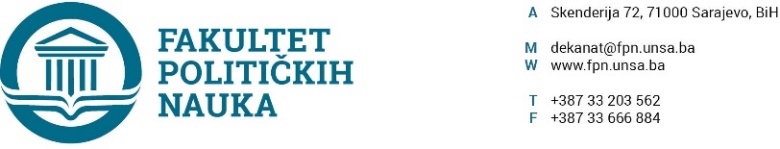 Broj: 02-1-    1259   -1/19Datum, 12.11.2019. godineNa osnovu člana 104. Statuta Univerziteta u Sarajevu, odredbi konkursa za upis i prijem studenata na prvu godinu prvog ciklusa studija i na prvu godinu drugog ciklusa studija (3+2)  u studijskoj 2019/2020. godini, Vijeće Fakulteta političkih nauka Univerziteta u Sarajevu na sjednici održanoj 12.11.2019. godine  donosi ODLUKUO usvajanju Izvještaja o broju primljenih i upisanih studenata nakon završenog konkursa za upis u I (prvu) godinu prvog ciklusa studija i za upis u I (prvu) godinu drugog ciklusa studija (3+2) u studijskoj 2019/2020 godiniČlan 1.Usvaja se Izvještaj o broju primljenih i upisanih studenata nakon završenog konkursa za upis u I (prvu) godinu prvog ciklusa studija i za upis u I (prvu) godinu drugog ciklusa studija (3+2) u studijskoj 2019/2020 godini.Član 2.	Sastavni dio ove Odluke je tabelarni pregled primljenih kandidata po konkursu za prvi i drugi ciklus studija.Član 3.Odluka stupa na snagu danom donošenja.Dostaviti: - Rukovodilac Služba za nastavu i rada sa studentima; - Materijal za Vijeće;                  - a/a                                                                                                                                     DEKANAkt obradio: Umihana Mahmić                                                                               _________________Akt kontrolisao i odobrio : prof.dr. Elvis Fejzić                                                   Prof.dr. Sead Turčalo